National Federation of the Blind of IdahoDana Ard, President1320 E. WashingtonBoise, ID 83712 (208) 345-3906danalynard@q.com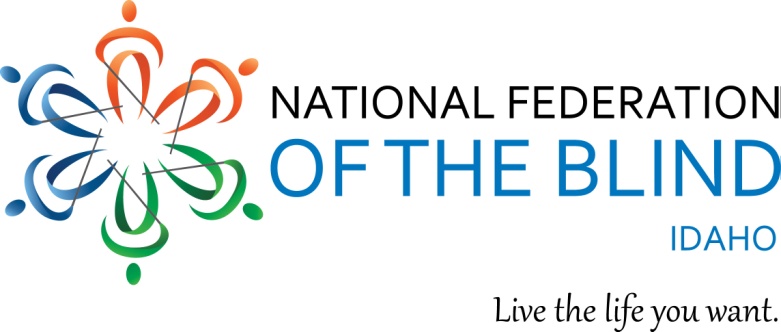 2019 NFBI State Convention RegistrationMarch 21 -23, 2019 Boise, IDHoliday Inn 2970 West Elder Street, Boise IDPhone 208-344-7444“Raising Expectations Now and For a Lifetime”Be sure to state that you are registering for the National Federation of the Blind Convention and you want the room rate of $99.00 plus tax.NAME  ADDRESS  CITY, STATE, ZIP  REGISTRATION FEE $20.00 PER PERSON (NUMBER x $20.00) $BOARD DINNER $15.00 PER PERSON: (NUMBER x $15.00) 	$	SPECIAL DIET Please specify:BANQUET: $30.00 PER PERSON (NUMBER x $30.00) $SPECIAL DIET Please specify:TOTAL OF ABOVE $Childcare will be available on Friday and Saturday during the General Session and the Banquet.  For more information please contact Alison Steven at 208-761-6286 or email at pecans65@gmail.com.Room rates are $99.00 for singles, doubles, triples, and quads, plus tax.Please send this form and payments to Harry Gawith 410 Avenue H, Boise ID 83712 or email at harygawith@msn.com“We welcome convention sponsorships from our exhibitors and others.  $300.00 is a suggested amount but any amount is appreciated. Our 501 c (3) Tax ID # 23-7039334.